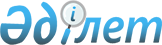 О признании утратившим силу постановления акимата района Магжана Жумабаева Северо-Казахстанской области от 15 июня 2015 года № 163 "Об утверждении схемы и порядок перевозки в общеобразовательные школы детей, проживающих в отдаленных населенных пунктах района Магжана Жумабаева Северо-Казахстанской области"Постановление акимата района Магжана Жумабаева Северо-Казахстанской области от 13 октября 2015 года № 328      В соответствии пунктом 8 статьи 37 Закона Республики Казахстан от 23 января 2001 года "О местном государственном управлении и самоуправлении в Республике Казахстан", акимат района Магжана Жумабаева Северо-Казахстанской области ПОСТАНОВЛЯЕТ:

       1. Признать утратившим силу постановление акимата района Магжана Жумабаева Северо-Казахстанской области от 15 июня 2015 года № 163 "Об утверждении схемы и порядок перевозки в общеобразовательные школы детей, проживающих в отдаленных населенных пунктах района Магжана Жумабаева Северо-Казахстанской области" (зарегистрировано в Реестре государственной регистрации нормативных правовых актов под № 3304 от 14 июля 2015 года, опубликовано в районной газете "Мағжан жұлдызы" № 31 от 24 июля 2015 года, в районной газете "Вести" № 31 от 24 июля 2015 года).

      2. Контроль за исполнением настоящего постановления возложить на заместителя акима района Магжана Жумабаева Северо-Казахстанской области Рамазанову Г.Ш.

      3. Настоящее постановление вводится в действие со дня подписания.


					© 2012. РГП на ПХВ «Институт законодательства и правовой информации Республики Казахстан» Министерства юстиции Республики Казахстан
				
      Аким района

А. Бегманов
